We know that the current situation is very unsettling and worrying for you. It is important that you know there are places that you can get help if you are worried about anything. If you are scared for any reason or having trouble whilst you are away from school, these numbers, websites and email addresses are here to help. Teachers can be contacted on Class Dojo and/or Google Classroom and Miss Mills can be contacted at any time on r.mills@tssmat.staffs.sch.ukPlease don’t be afraid to use these details if you feel that you need emotional help.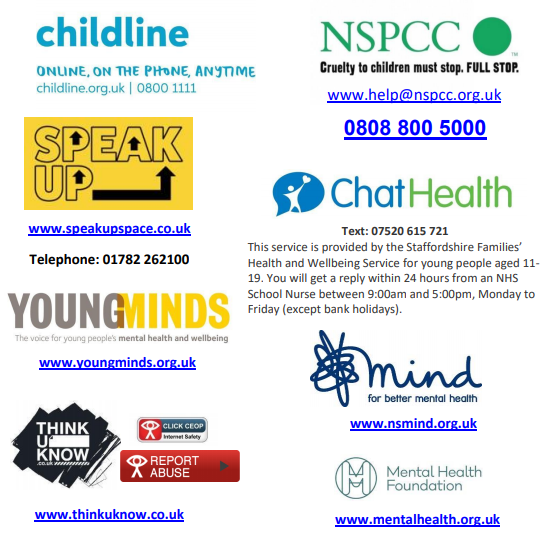 